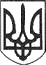 РЕШЕТИЛІВСЬКА МІСЬКА РАДАПОЛТАВСЬКОЇ ОБЛАСТІ(десята сесія сьомого скликання)РІШЕННЯ21 вересня   2018 року                                                                       № 388-10-VIIПро затвердження проектуземлеустрою щодо відведення земельної ділянкиКеруючись  Земельним кодексом України, Законом України «Про землеустрій» та розглянувши заяви, Решетилівська міська рада  ВИРІШИЛА:1. Затвердити  Опанасенко Лідії Дмитрівні проект землеустрою щодо відведення земельної ділянки розміром 2,000 га для ведення особистого селянського господарства та передати її в приватну власність за адресою:с.Колотії.Кад. № 5324255100:00:001:0185.2. Затвердити Литвин  Оксані Олегівні проект землеустрою щодо відведення земельної ділянки розміром 2,000 га для ведення особистого селянського господарства та передати її в приватну власність за адресою:с.Колотії.Кад. № 5324255100:00:001:0184.Секретар міської  ради                                                         О.А.Дядюнова